MINDMAP MAKEN A.H.V. HET DIDACTISCH CONCEPT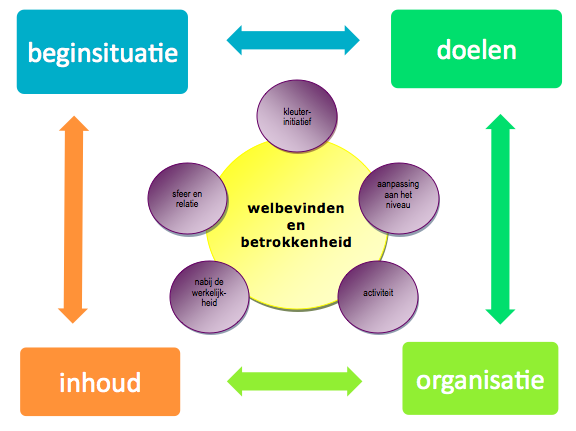 Bachelor in het onderwijs: kleuteronderwijsThomas More| Lepelstraat 2 | 2290 Vorselaar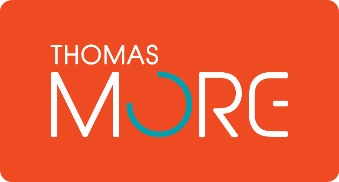 HoekenficheHoekenficheHoekenficheBachelor in het onderwijs: kleuteronderwijsThomas More| Lepelstraat 2 | 2290 VorselaarHoekenficheHoekenficheNaam van de student: Virginie VerpoortenKlas: 3e kleuterklasSchool: Vrije Basisschool De SchatkistLeeftijd: 5-jarigenNaam mentor: Kurt AlbertTijdstip: VOORBLADVOORBLADTitel (aard van de activiteit, thema): WaterpoppentheaterAchtergrondinfo: Het waterpoppenspel gaat terug tot ongeveer 1000 jaar. De traditie van het waterpoppenshows komt voort dat rijstvelden onderwater stonden en dat dorpelingen entertainment maakte door in het diepe water te gaan staan ​​met de poppen boven het water. Destijds werden eenvoudige podia gebouwd rond overstroomde rijstvelden gericht op de poppenspelers die hun publiek entertainen. De show is tegenwoordig niet veel veranderd; alleen de omgeving en de locaties. In het moderne theater van Hanoi wordt de show in een soort zwembad voor de poppen gehouden. De poppen worden bestuurd door een aantal poppenspelers die zich achter een bamboescherm verbergen. Met behulp van grote hengels kunnen ze de poppen besturen terwijl ze verstopt ze achter het scherm. De typische thema’s rond een waterpoppenshow zijn nog steeds hetzelfde, over Vietnamese volksverhalen en legendes met onderwerpen zoals de viering van de rijstoogst die op een humoristische manier is afgebeeld. Voorstellingen worden begeleid door een Vietnamees orkest dat traditionele muziek speelt met drums, houten bellen, hoorns en bamboefluiten. Er zijn ook authentieke Vietnamese operazangers die het verhaal vertellen dat door de poppen wordt gespeeld.Muzische bouwstenen: Drama (waterpoppenspel en rollenkaarten), Muziek (spelen met muziekinstrumenten) Beweging (verschillende bewegingen maken met de poppen, passend bij hun scenario)Thema: Vrienden van VietnamTitel (aard van de activiteit, thema): WaterpoppentheaterAchtergrondinfo: Het waterpoppenspel gaat terug tot ongeveer 1000 jaar. De traditie van het waterpoppenshows komt voort dat rijstvelden onderwater stonden en dat dorpelingen entertainment maakte door in het diepe water te gaan staan ​​met de poppen boven het water. Destijds werden eenvoudige podia gebouwd rond overstroomde rijstvelden gericht op de poppenspelers die hun publiek entertainen. De show is tegenwoordig niet veel veranderd; alleen de omgeving en de locaties. In het moderne theater van Hanoi wordt de show in een soort zwembad voor de poppen gehouden. De poppen worden bestuurd door een aantal poppenspelers die zich achter een bamboescherm verbergen. Met behulp van grote hengels kunnen ze de poppen besturen terwijl ze verstopt ze achter het scherm. De typische thema’s rond een waterpoppenshow zijn nog steeds hetzelfde, over Vietnamese volksverhalen en legendes met onderwerpen zoals de viering van de rijstoogst die op een humoristische manier is afgebeeld. Voorstellingen worden begeleid door een Vietnamees orkest dat traditionele muziek speelt met drums, houten bellen, hoorns en bamboefluiten. Er zijn ook authentieke Vietnamese operazangers die het verhaal vertellen dat door de poppen wordt gespeeld.Muzische bouwstenen: Drama (waterpoppenspel en rollenkaarten), Muziek (spelen met muziekinstrumenten) Beweging (verschillende bewegingen maken met de poppen, passend bij hun scenario)Thema: Vrienden van VietnamBeginsituatie: Hoe ga je concreet rekening houden met de beginsituatie bij deze activiteit/dit aanbod?Ik heb gekozen voor het waterpoppentheater omdat ik vind dat deze kunstvorm erg kindgericht is en tegemoet komt aan de exploratiedrang van kleuters. Ikzelf vind het heel fascinerend om naar te kijken. Ik denk dat dit een goede opstart kan zijn om vanuit een oprechte nieuwsgierigheid meer te weten willen komen van Vietnam gedurende de volgende themadagen. Om te voorkomen dat dit zomaar een waterbak wordt, krijgen de kleuters gerichte onderzoeksopdrachten om hun waterpoppenspel te verbeteren, aan te passen en hierbij hun onderzoeksvaardigheden in te zetten. Tenslotte zitten er verschillende technische systemen in verwerkt wat het poppenspel net zo speciaal maakt: bv. Hoe komt het dat je de poppenspelers niet ziet? Hoe kunnen we ervoor zorgen dat de popjes niet kletsnat worden, zodat ze tijdens het opruimen weer in de poppenbak kunnen? De scenariokaarten steunen de kleuters in de uitwerking van hun kunstvorm. De kleuters worden gestimuleerd in hun grote en fijne motoriek aangezien muziekinstrumenten maar ook de hantering van de poppen beide vaardigheden vragen. De opdrachten die ik voorzie sluiten aan bij hun cognitieve vaardigheden die al verder ontwikkeld zijn. Via de verschillende muzische elementen die in één theatervorm verwerkt zijn, kunnen de kleuters tot muzisch samenspel komen. Hiervoor moeten de kleuters hun ondernemingszin inzetten om tot een scenario te kunnen komen maar ook om afstand te kunnen nemen wanneer iets niet lukt. Wanneer ze dit waterpoppenspel aan de handpop Quyen kunnen tonen, kan hun zelfvertrouwen gestimuleerd worden. Aangezien de achtergrond van het waterpoppenspel over de rijstvelden gaat, zou ik dit waterpoppenspel nog eens laten terugkomen tijdens de derde themalijn van de week namelijk ‘Mai in de bergen’ wanneer we hier verder op focussen. Kleuters houden van herhaling en dit biedt mij ook de mogelijkheid om hun onderzoeksvaardigheden op een andere manier te stimuleren en verder te verbeteren bv. hoe kunnen we ervoor zorgen dat de muziekinstrumenten op het juiste moment samenspelen: We zouden samen muziekpartituren kunnen maken en deze uitvoeren tijdens het waterpoppenspel.Beginsituatie: Hoe ga je concreet rekening houden met de beginsituatie bij deze activiteit/dit aanbod?Ik heb gekozen voor het waterpoppentheater omdat ik vind dat deze kunstvorm erg kindgericht is en tegemoet komt aan de exploratiedrang van kleuters. Ikzelf vind het heel fascinerend om naar te kijken. Ik denk dat dit een goede opstart kan zijn om vanuit een oprechte nieuwsgierigheid meer te weten willen komen van Vietnam gedurende de volgende themadagen. Om te voorkomen dat dit zomaar een waterbak wordt, krijgen de kleuters gerichte onderzoeksopdrachten om hun waterpoppenspel te verbeteren, aan te passen en hierbij hun onderzoeksvaardigheden in te zetten. Tenslotte zitten er verschillende technische systemen in verwerkt wat het poppenspel net zo speciaal maakt: bv. Hoe komt het dat je de poppenspelers niet ziet? Hoe kunnen we ervoor zorgen dat de popjes niet kletsnat worden, zodat ze tijdens het opruimen weer in de poppenbak kunnen? De scenariokaarten steunen de kleuters in de uitwerking van hun kunstvorm. De kleuters worden gestimuleerd in hun grote en fijne motoriek aangezien muziekinstrumenten maar ook de hantering van de poppen beide vaardigheden vragen. De opdrachten die ik voorzie sluiten aan bij hun cognitieve vaardigheden die al verder ontwikkeld zijn. Via de verschillende muzische elementen die in één theatervorm verwerkt zijn, kunnen de kleuters tot muzisch samenspel komen. Hiervoor moeten de kleuters hun ondernemingszin inzetten om tot een scenario te kunnen komen maar ook om afstand te kunnen nemen wanneer iets niet lukt. Wanneer ze dit waterpoppenspel aan de handpop Quyen kunnen tonen, kan hun zelfvertrouwen gestimuleerd worden. Aangezien de achtergrond van het waterpoppenspel over de rijstvelden gaat, zou ik dit waterpoppenspel nog eens laten terugkomen tijdens de derde themalijn van de week namelijk ‘Mai in de bergen’ wanneer we hier verder op focussen. Kleuters houden van herhaling en dit biedt mij ook de mogelijkheid om hun onderzoeksvaardigheden op een andere manier te stimuleren en verder te verbeteren bv. hoe kunnen we ervoor zorgen dat de muziekinstrumenten op het juiste moment samenspelen: We zouden samen muziekpartituren kunnen maken en deze uitvoeren tijdens het waterpoppenspel.Differentiatie (verplicht vanaf semester 3):OrganisatieIndividueel of samenwerken: De kleuters die nood hebben aan een langere tijd exploreren kunnen dit zelfstandig doen. De kleuters die een stap verder willen gaan kunnen samenwerken met mekaar om tot muzisch samenspel te komen.Ontwikkelingsniveau: Sommige kleuters ontwerpen zelf oplossingen voor een probleem, andere kleuters hebben nood aan een voorgegeven oplossing die ze zelf kunnen uitproberen.Exploratiedrang: Ik voorzie verschillende materialen om tegemoet te komen aan de verschillen in exploratiedrang.Materialen: De kleuters kunnen kiezen om zelf hun scenarioschema te tekenen, andere kleuters die nog niet makkelijk zelf tot scenario’s komen kunnen zich laten inspireren door de foto’s en filmpjes van het waterpoppentheater. Voor kindjes voor wie dit te moeilijk is, kunnen gebruik maken van mijn begeleiding of voorgetekende scenario’s door de leerkracht. Er zijn voorgedrukte rollenkaarten en lege kaarten voor de kleuters die zelf op nieuwe rollen komen binnen hun waterpoppentheater.Differentiatie (verplicht vanaf semester 3):OrganisatieIndividueel of samenwerken: De kleuters die nood hebben aan een langere tijd exploreren kunnen dit zelfstandig doen. De kleuters die een stap verder willen gaan kunnen samenwerken met mekaar om tot muzisch samenspel te komen.Ontwikkelingsniveau: Sommige kleuters ontwerpen zelf oplossingen voor een probleem, andere kleuters hebben nood aan een voorgegeven oplossing die ze zelf kunnen uitproberen.Exploratiedrang: Ik voorzie verschillende materialen om tegemoet te komen aan de verschillen in exploratiedrang.Materialen: De kleuters kunnen kiezen om zelf hun scenarioschema te tekenen, andere kleuters die nog niet makkelijk zelf tot scenario’s komen kunnen zich laten inspireren door de foto’s en filmpjes van het waterpoppentheater. Voor kindjes voor wie dit te moeilijk is, kunnen gebruik maken van mijn begeleiding of voorgetekende scenario’s door de leerkracht. Er zijn voorgedrukte rollenkaarten en lege kaarten voor de kleuters die zelf op nieuwe rollen komen binnen hun waterpoppentheater.Algemene doelstellingen:Algemene doelstellingen:Organisatie:Hoek in de klasMax 4 kleuters in de hoekAfspraken worden zichtbaar gemaakt via pictogrammenOrganisatie:Hoek in de klasMax 4 kleuters in de hoekAfspraken worden zichtbaar gemaakt via pictogrammenAfspraken:Het water blijft in de bak. Als je water morst dan veeg je het op met een doekje. We dragen zorg voor de materialen.Samen spelen, samen delen!Schortjes aandoenAfspraken:Het water blijft in de bak. Als je water morst dan veeg je het op met een doekje. We dragen zorg voor de materialen.Samen spelen, samen delen!Schortjes aandoenMateriaal:Zie overzicht van de hoekMateriaal:Zie overzicht van de hoekBronnen:Youtube (z.d.) Waterpoppentheater Vietnam. Geraadpleegd op 1 mei 2020 van https://www.youtube.com/results?search_query=waterpoppentheater+VietnamLocalvietnam (2019) Het waterpoppentheater in Hanoi. Geraadpleegd op 1 mei 2020 van https://localvietnam.nl/blog/waterpoppentheater-hanoi/Bronnen:Youtube (z.d.) Waterpoppentheater Vietnam. Geraadpleegd op 1 mei 2020 van https://www.youtube.com/results?search_query=waterpoppentheater+VietnamLocalvietnam (2019) Het waterpoppentheater in Hanoi. Geraadpleegd op 1 mei 2020 van https://localvietnam.nl/blog/waterpoppentheater-hanoi/Kernwoorden:Waterpoppentheater, poppenspel, water, handpop, kunst, rijstvelden, nat, droog, bedienen, verstopt, samenwerken, rollen, personages, scenario, meten, stokjes, lang, kort, even lang, tellen, …Kernwoorden:Waterpoppentheater, poppenspel, water, handpop, kunst, rijstvelden, nat, droog, bedienen, verstopt, samenwerken, rollen, personages, scenario, meten, stokjes, lang, kort, even lang, tellen, …IndividueelIn samenwerking metOvergenomen uitIndividueelIn samenwerking metOvergenomen uitOm te onthouden (achteraf in te vullen):Om te onthouden (achteraf in te vullen):OVERZICHT VAN HOEK DOORHEEN DE TIJD                                                               Noteer hier hoe de hoek zal groeien doorheen de dagen dat hij beschikbaar is voor de kleuters. DAG 1Situering: De kleuters kregen een impressie over het waterpoppentheater. Vandaag krijgen de kleuters de mogelijkheid om zelfstandig deze kunstvorm verder te onderzoeken. De twee ‘problemen’ die ze dienen te onderzoeken zijn ‘Hoe kan ik ervoor zorgen dat ik de poppen droog kan opruimen straks’ en ‘Hoe kan ik zoals in het echte waterpoppentheater spelen met de poppen zonder ze met mijn handen te bedienen (en zonder zelf gezien te worden)Basismateriaal/extra materiaal:Een lange waterbakEen tafelEen mandje met handpoppenMuziekinstrumenten: belletjes, trommels, cimbalen en een xylofoonDoeken uit stof, papieren tafelkleed, doorschijnende plasticHechtingsmaterialen: touw en tape (sterke tape en papier tape)Eetstokjes, dikke houten stokken, kapstokken, rietjes, friscostokjes, elektriciteitsdraden, …KinderschaartjesWitte papieren en potloden (om scenario’s op te schrijven)Voorgetekende scenariokaarten met cijfers, getalbeelden en pijlsymbolen.Rollenkaarten: muzikant, poppenspeler, zanger, filmploeg, lege kaarten (voor als de kleuters er een rol aan willen toevoegen)HanddoekenSchortjesDe afspraken op pictogrammen: Water in de bak, als je morst gebruik je een doekje, samen spelen is samen delen, schortjes aandoen.Foto’s van het waterpoppentheaterOnder begeleiding: het filmpje terugkijken (want anders zou de ipad nat kunnen worden)Spelmogelijkheden: Zintuiglijk exploreren van het water: eraan voelen, kijken naar de golven, het door hun handen laten lopen.De popjes in het water laten zwemmen of kijken wat er gebeurt als ze de handpopjes in het water laten liggen: zal het zinken of drijven?Iets ontwerpen om de popjes niet nat te maken bv. uit plastic bescherming maken.Kijken naar het waterpoppentheater en daarna zelf de poppen door het water bewegenEen scenario spelen dat op de scenariokaarten wordt afgebeeldZelf een scenario uittekenen op papier en voorzien van symbolen om de volgorde te onthoudenDe verschillende muziekinstrumenten uitproberen: ontdekken welke klankkleur ze hebben en wat de verschillen zijn in klankhoogteSamen proberen een muziekstuk te maken: afwisselend of samen op de muziekinstrumenten spelenEen technische oplossing zoeken om net zoals de poppenbedieners niet gezien te worden.Materialen uitkiezen op de popjes te bedienen. Materialen uitkiezen om de poppenspelers te verbergen.Uitproberen of hun oplossing werkt en bijsturen waar nodig.Muzisch samenspel: enkele kleuters voorzien muziek bij de voorstelling die de andere kleuters spelen.Impulsen:Denk hierbij aan de 5 didactische impulsen: oriënteren, structureren en verdiepen, verbreden, handelingsmogelijkheden toevoegen en reflecteren. Houd rekening met de stappen verkennen-verbinden-verrijken. Voel maar eens aan het water. Kijk eens hoe het golft wanneer je er met je handen door gaat! Voelt het koud? Of lekker warm?Kijk nog maar eens naar de foto’s: Wat doen de mensen met de popjes? Oei, waar zouden de mensen zijn? Zouden de popjes dan zelf kunnen zwemmen? Kunnen we het eens uittesten?Je kan eens een popje in het water leggen. Wat gebeurt er? Kan je het ook weer droog maken?Hoe zouden we ervoor kunnen zorgen dat de popjes niet nat worden in het water?Zou je iets kunnen gebruiken uit de materialen? Wat doen jullie aan om niet nat te worden? Kunnen we ook een soort van regenjas maken voor de popjes? Welke materialen ga je uitkiezen? Zou papier goed zijn, of eerder plastic? Misschien kan stof ons ook wel helpen.Wat denk je dat er zal gebeuren? Zullen we samen eens kijken? Wordt het popje nu nog nat? Was het een goed oplossing? Hoe denk je dat het komt? Zouden er nog oplossingen zijn?Kijk nog eens naar de video, want onze popjes kunnen zelf niet zwemmen dus moeten er wel iets anders gebeuren: Zie je de poppenspelers? Waar zouden ze dan zijn?Zouden wij ons ook ergens achter kunnen verstoppen? Hoe kunnen we er dan voor zorgen dat het publiek onze handen niet ziet? Zullen we het eens uittesten?Kunnen we met de houten stokjes misschien lange armen maken?Welke oplossingen zouden we nog kunnen bedenken? Kijk eens wat *naam kleuter* uitprobeert: Zullen we het samen ook eens uitproberen?Wat voor een vorm kunnen we moeten met de stokjes? Zullen we ons plannetje eens tekenen? Zo vergeten we niet hoe we onze ‘armen’ moeten bouwen.Hoeveel stokjes hebben we daarvoor nodig? Zullen we eens samen tellen?Kunnen we de popjes aan de stokjes vastmaken met touw? Of heb je misschien eerder tape nodig? Welke tape kan ons popje dragen? Welke is sterk genoeg, welke is te slap? Lukt het om de popjes te laten dansen in het water van achter het doek?Hoe kunnen we jullie beter laten kijken? Misschien kunnen we gaatjes maken in het doek? Wat voor een oplossing zouden jullie willen uitproberen?Nu zijn we net echte waterpoppenspelers! Welk verhaal zouden de poppenspelers spelen?Wie weet er een leuk verhaaltje om na te spelen? Weet je niet goed wat je met de popjes kan doen? Misschien kan je eens kijken naar de foto’s? Wat doet de pop? Kan jij ook zo bewegen met de pop?Kijk eens: Wie staat er nog bij het waterpoppentheater? Er zijn muzikanten (ik voeg de muziekinstrumenten toe)Wat voor een geluid maken de instrumenten? Kan je eens op twee instrumenten tegelijk spelen? Dat is moeilijk he! Wat hebben jullie nog nodig in jullie poppenspel? Misschien kunnen we eens een waterpoppentheater naspelen: Hoe kunnen we de rollen verdelen?Ik heb hier rollenkaartjes: zo vergeten jullie niet wie welke rol heeft, maar kunnen jullie ook af en toe eens wisselen.Er zijn ook lege kaarten: misschien weten jullie nog een nieuw taakje voor iemand?Mag ik eens kijken naar jullie poppenspel, ik ben heel erg benieuwd! Vind je het leuk dat er publiek komt kijken? Zal ik eens vragen of er andere kindjes ook eens willen komen kijken?Wil je graag eens kijken? Wat vind je ervan? Zou je er nog iets aan willen veranderen? Wat vind je er het leukste aan? Wat vind je minder leuk?Wat zou je volgende keer anders doen?